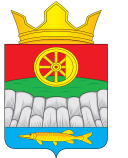 РОССИЙСКАЯ ФЕДЕРАЦИЯКРАСНОЯРСКИЙ  КРАЙ  УЖУРСКИЙ РАЙОНАДМИНИСТРАЦИЯ  КРУТОЯРСКОГО СЕЛЬСОВЕТА                                   ПОСТАНОВЛЕНИЕ10.11.2016 г                                        с. Крутояр                                        № 176                                 О внесении изменений в постановление администрации Крутоярского сельсовета  № 169 от 19.07.2013    «Об утверждении Порядка принятия решений о разработке муниципальных программ Крутоярского  сельсовета Ужурского района, их формирования и реализации»В соответствии со статьей 179 Бюджетного кодекса Российской Федерации, Уставом Крутоярского сельсовета Ужурского района Красноярского края, ПОСТАНОВЛЯЮ:Внести в постановление администрации Крутоярского сельсовета № 169 от 19.07.2013 «Об утверждении Порядка принятия решений о разработке муниципальных программ Крутоярского сельсовета Ужурского района, их формирования и реализации» следующее изменение:Порядок принятия решений о разработке муниципальных программ Ужурского района, их формирования и реализации изложить в редакции согласно приложению.Постановление вступает в силу с 1 января 2017 года, но не ранее дня, следующего за днем его официального опубликования в специальном выпуске газеты «Крутоярские вести».Зам главы 	     Е.В. МожинаПриложение              к постановлению    от 10.11.2016 № 176Порядок принятия решений о разработке муниципальных программ Крутоярского сельсовета Ужурского района Красноярского края, их формирования и реализации1. Общие положения1.1. Порядок принятия решений о разработке муниципальных программ Крутоярского сельсовета Ужурского района, их формирования и реализации (далее – Порядок) устанавливает этапы и правила разработки, формирования и механизм реализации муниципальных программ Крутоярского сельсовета Ужурского района.1.2. В целях Порядка под муниципальной программой Крутоярского сельсовета Ужурского района понимается документ стратегического планирования, содержащий комплекс планируемых мероприятий, взаимоувязанных по задачам, срокам осуществления, исполнителям и ресурсам, обеспечивающих наиболее эффективное достижение целей и решение задач социально-экономического развития  Крутоярского сельсовета Ужурского района. 1.3. Муниципальная программа Крутоярского сельсовета  Ужурского района (далее – программа) направлена на обеспечение достижения целей и задач социально-экономического развития Крутоярского сельсовета Ужурского района, повышение результативности расходов местного бюджета. 1.4. Программа разрабатывается на период, аналогичный периоду, 
на который утверждена стратегия социально-экономического развития Крутоярского сельсовета Ужурского района (разработан проект стратегии социально-экономического развития Крутоярского сельсовета Ужурского района). 1.5. Методическое руководство и координацию при разработке 
и реализации программ в части финансирования программы осуществляет  Администрации Крутоярского сельсовета Ужурского района Красноярского края,.1.6. Программа включает в себя подпрограммы и отдельные мероприятия программы, реализуемые органами исполнительной власти  и муниципальными казенными учреждениями Крутоярского сельсовета Ужурского района в соответствии с полномочиями, предусмотренными федеральными законами, иными нормативными правовыми актами Российской Федерации, законами Красноярского края, правовыми актами Губернатора Красноярского края и Правительства Красноярского края, Уставом Крутоярского сельсовета Ужурского района и другими нормативными документами.1.7. В целях Порядка применяются следующие понятия и термины:подпрограмма – система мероприятий программы, направленная на решение конкретной задачи программы, взаимоувязанная системой показателей, сроков осуществления и ресурсами с программой;отдельное мероприятие программы – значительное мероприятие программы, направленное на решение конкретной задачи программы;ответственный исполнитель программы – Администрации Крутоярского сельсовета Ужурского района Красноярского края, представительный орган Крутоярского сельсовета Ужурского района, муниципальные учреждения Крутоярского сельсовета Ужурского района, определенный в соответствии с перечнем программ, утвержденным постановлением администрации Крутоярского сельсовета Ужурского района, в качестве ответственного исполнителя программы и осуществляющий текущее управление реализацией программы, обеспечивающий координацию деятельности соисполнителей программы в ходе ее реализации, осуществляющий реализацию отдельных мероприятий программы, а также в случаях, предусмотренных программой, осуществляющий функции соисполнителя программы в части реализации отдельных подпрограмм программы;соисполнитель программы – подразделения администрации Крутоярского сельсовета Ужурского района, представительный орган Крутоярского сельсовета Ужурского района, муниципальные учреждения Крутоярского сельсовета Ужурского района и (или) иной главный распорядитель бюджетных средств, определенный в соответствии с перечнем программ, утвержденным постановлением администрации Крутоярского сельсовета Ужурского района, в качестве соисполнителя программы, осуществляющий реализацию подпрограммы, а также в случаях, предусмотренных программой, осуществляющий функции ответственного исполнителя программы в части реализации отдельных мероприятий программы;основные параметры программы – лимиты бюджетных ассигнований 
на реализацию программы в целом, плановые значения целевых показателей (измеряемые количественные показатели, отражающие изменение социально-экономической среды, на которую направлено действие программы, позволяющие оценить достижение цели программы) и показателей результативности (измеряемые количественные показатели, отражающие изменения отдельных направлений государственной политики, отраженных в подпрограммах 
и отдельных мероприятиях программы, и позволяющие оценить достижение задач программы), сроки исполнения отдельных мероприятий программы 
и подпрограмм.2. Принятие решения о разработке программ2.1. Инициаторами предложений о разработке программы, предлагаемой 
к реализации с очередного финансового года, могут выступать органы местного самоуправления Крутоярского сельсовета Ужурского района, муниципальные учреждения  Крутоярского сельсовета Ужурского района, государственные органы и учреждения, юридические и физические лица.2.2. Предложения о разработке программы, предлагаемой к реализации 
с очередного финансового года, направляются в администрацию Крутоярского сельсовета Ужурского района и передаются в структурные подразделения и муниципальные учреждения, на которые возложена разработка проектов нормативных правовых актов Крутоярского сельсовета Ужурского района в соответствующей сфере (области) муниципального управления, не позднее 1 апреля текущего года.2.3. Отбор предложений для их решения на районном уровне посредством разработки и реализации программы осуществляется администрацией Крутоярского сельсовета Ужурского района по следующим критериям:соответствие приоритетам социально-экономической политики Крутоярского сельсовета Ужурского района, определенным стратегией социально-экономического развития Крутоярского сельсовета Ужурского района;соответствие полномочиям органов муниципальной власти Крутоярского сельсовета Ужурского района согласно действующему законодательству;муниципальная значимость проблемы, носящей комплексный, в том числе межотраслевой, характер;направленность на реформирование соответствующей сферы (области) муниципального управления, достижение качественно нового уровня развития.2.4. Подразделения администрации Крутоярского сельсовета Ужурского района, представительный орган Крутоярского сельсовета Ужурского района, муниципальные учреждения Крутоярского сельсовета Ужурского района которые разрабатывают проектов нормативных правовых актов Крутоярского сельсовета Ужурского района в соответствующей сфере (области) муниципального управления, на основании отобранных предложений проводит разработку, обоснование концепции программы и в срок до 01 июня текущего года направляет ее в администрацию Крутоярского сельсовета Ужурского района.2.5. Концепция программы должна содержать:определение приоритетов муниципальной политики, соответствующих стратегии социально-экономического развития Крутоярского сельсовета Ужурского района, в соответствующей сфере (области) муниципального управления, охватываемой программой; определение основных проблем в соответствующей сфере (области) муниципального управления, охватываемых программой, включая анализ причин их возникновения и целесообразности их решения в рамках программы;определение перечня основных направлений решения проблем, обозначенных в программе;определение целей и задач программы и показателей, характеризующих достижение целей, выполнение задач;определение возможного перечня отдельных мероприятий программы 
и подпрограмм, цели которых направлены на выполнение задач программы;определение возможного перечня заинтересованных подразделений администрации Крутоярского сельсовета Ужурского района, представительного органа Крутоярского сельсовета Ужурского района, муниципальных учреждений Крутоярского сельсовета Ужурского района и (или) иных главных распорядителей бюджетных средств;определение возможного перечня мероприятий подпрограмм, в том числе перечня мер муниципального регулирования, ожидаемых результатов 
от их реализации, влияющих на достижение заявленных показателей;определение объемов бюджетных ассигнований программы, направленных на реализацию отдельных мероприятий программы, подпрограмм, в том числе бюджетных ассигнований, направленных на финансирование объектов капитального строительства муниципальной собственности Крутоярского сельсовета Ужурского района;оценку возможных рисков реализации программы (событий, условий, тенденций, которые могут оказать негативное влияние на сроки и результаты реализации программы и повлечь их изменение не менее, чем на 10 процентов 
от планового уровня и на которые ответственный исполнитель программы 
и соисполнители программы не могут оказать непосредственного влияния 
и предотвратить), содержащую, в том числе:определение возможных рисков реализации программы с указанием источников возникновения и характера влияния на сроки и результаты реализации программы;определение качественной и (или) количественной оценки последствий наступления рисков реализации программы;обоснование предложений по мерам управления рисками реализации программы.2.6. Администрация Крутоярского сельсовета Ужурского района рассматривает представленные концепции программ и формирует перечень программ, предлагаемых к реализации в очередном финансовом году по форме согласно приложению № 1 к Порядку и готовит проект постановления администрации Крутоярского сельсовета о внесении изменений в перечень программ, предлагаемых к реализации в очередном финансовом году, и в срок до 1 сентября текущего года и утверждает его главой Крутоярского сельсовета Ужурского района.Подготовка проекта постановления администрации Крутоярского сельсовета Ужурского района о внесении изменений в перечень программ, предлагаемых к реализации в очередном финансовом году, утвержденный постановлением администрации Крутоярского сельсовета Ужурского района, осуществляется в случаях изменения наименования программы, ответственного исполнителя программы, состава соисполнителей программы, перечня подпрограмм и отдельных мероприятий программы.3. Разработка Программы, внесение в нее изменений3.1. Перечень программ, утвержденный постановлением администрации Крутоярского сельсовета Ужурского района, является основанием для разработки проекта программы.3.2. Проект программы должен быть разработан в соответствии 
с концепцией программы, а в случае наличия рекомендаций – 
с учетом таких рекомендаций.Проект программы и (или) изменений в действующую программу разрабатывается в рамках объемов бюджетных ассигнований, доведенных администрации Крутоярского сельсовета Ужурского района на реализацию программы.Подготовка изменений в действующую программу осуществляется по инициативе ответственного исполнителя либо во исполнение поручений главы Крутоярского сельсовета Ужурского района, по результатам оценки эффективности реализации программ.3.3. Ответственный исполнитель несет ответственность за своевременную 
и качественную подготовку проекта постановления администрации Крутоярского сельсовета Ужурского района об утверждении программы или о внесении изменений в действующую программу (далее – проект постановления).3.4. Ответственный исполнитель программы осуществляет разработку проекта постановления в соответствии с требованиями к содержанию программы, установленными Порядком.3.5. К проекту постановления прилагается пояснительная записка 
и финансово-экономическое обоснование.В случае если проектом постановления предусматриваются бюджетные ассигнования на осуществление бюджетных инвестиций в форме капитальных вложений в объекты недвижимого имущества муниципальной собственности Крутоярского сельсовета Ужурского района, а также бюджетные ассигнования на осуществление  муниципальными бюджетными и автономными учреждениями и  унитарными предприятиями за счет средств субсидии из краевого и районного бюджетов капитальных вложений в объекты капитального строительства муниципальной собственности Крутоярского сельсовета Ужурского района или приобретение объектов недвижимого имущества в муниципальную собственность Крутоярского сельсовета Ужурского района, за исключением бюджетных ассигнований в объекты, обеспечивающие реализацию инвестиционных проектов (далее – бюджетные ассигнования на капитальные вложения), пояснительная записка к проекту постановления должна содержать:описание объектов недвижимого имущества муниципальной собственности Крутоярского сельсовета Ужурского района, подлежащих строительству, реконструкции, техническому перевооружению или приобретению, с указанием их технических, качественных и эксплуатационных характеристик, а также обоснование необходимости направления бюджетных ассигнований на капитальные вложения, в том числе при строительстве (реконструкции, техническом перевооружении) и (или) приобретении объекта недвижимого имущества в целях оказания муниципальных услуг – на основании расчета обеспеченности населения соответствующей муниципальной услугой с учетом нормативной потребности оказания муниципальных услуг, характеристик объекта (пропускной способности, площади, мощности) и фактической обеспеченности населения муниципальной услугой;сведения о форме бюджетных ассигнований на капитальные вложения;сведения о степени строительной готовности в отношении незавершенных строительством объектов;сведения об органах исполнительной власти Крутоярского сельсовета Ужурского района, муниципальных казенных учреждениях, являющихся получателями средств бюджета и самостоятельно осуществляющих бюджетные инвестиции в объекты недвижимого имущества муниципальной собственности Крутоярского сельсовета Ужурского района, либо  муниципальных автономных и бюджетных учреждениях, унитарных предприятиях, которым органами исполнительной власти Крутоярского сельсовета Ужурского района на безвозмездной основе на основании соглашений будут переданы полномочия муниципального заказчика по заключению и исполнению от имени Крутоярского сельсовета Ужурского района муниципальных контрактов при осуществлении бюджетных инвестиций в объекты недвижимого имущества муниципальной собственности, а также  муниципальных автономных и бюджетных учреждениях, унитарных предприятиях, являющихся получателями субсидии из бюджета на осуществление капитальных вложений в объекты капитального строительства муниципальной собственности Крутоярского сельсовета Ужурского района или приобретение объектов недвижимого имущества в муниципальную собственность Крутоярского сельсовета Ужурского района.Информация представляется в разрезе подпрограмм и отдельных мероприятий программы.К пояснительной записке в отношении строек и объектов капитального строительства муниципальной собственности Крутоярского сельсовета Ужурского района, в которые осуществляются бюджетные ассигнования на капитальные вложения, прилагаются:справки об объемах незавершенного строительства в текущих (договорных) ценах планового периода завершения строительства;при наличии разработанной проектной документации – копии заключения государственной экспертизы (положительного заключения) о соответствии проектной документации на объекты капитального строительства требованиям технических регламентов и результатам инженерных изысканий в случаях, когда проведение такой экспертизы предусмотрено законодательством Российской Федерации, и копии правового акта об утверждении проектной документации;при отсутствии разработанной проектной документации – задание 
на проектирование.В случае если бюджетные ассигнования на капитальные вложения предполагается предоставлять в форме субсидий, к пояснительной записке дополнительно прилагаются учитывающие предоставление указанных субсидий:проект программы развития муниципального бюджетного и (или) автономного учреждения на очередной финансовый год и плановый период;проект плана финансово-хозяйственной деятельности муниципального унитарного предприятия на очередной финансовый год и плановый период.3.6. В случае разработки вновь предлагаемой программы, а также в случае внесения изменений в действующую программу, предлагаемых к реализации в очередном финансовом году и плановом периоде, пояснительная записка должна дополнительно содержать следующие обосновывающие материалы:тенденции социально-экономического развития Крутоярского сельсовета Ужурского района в соответствующей сфере (области) муниципального управления с учетом характеристики текущего состояния и указанием на возможные изменения основных показателей развития;описание и анализ возможных социальных, финансово-экономических рисков реализации программы, в том числе рисков невыполнения мероприятий программы, а также описание механизмов управления рисками реализации программы и мер по их минимизации;обоснование набора подпрограмм и основных мероприятий программы;обоснование мер муниципального регулирования социально-экономического развития в соответствующей сфере (области) муниципального управления, на которую направлена реализация программы;обоснование необходимых финансовых ресурсов на реализацию программы;информацию о сводных показателях муниципальных заданий – в случае оказания муниципальными учреждениями муниципальных услуг юридическим и (или) физическим лицам, выполнения работ (прогноз сводных показателей муниципальных заданий представляется по муниципальным учреждениям, в отношении которых ответственный исполнитель (соисполнитель) программы осуществляет функции и полномочия учредителя) по форме согласно приложению № 2 к Порядку;в случае использования налоговых, тарифных, кредитных и иных инструментов – обоснование необходимости их применения для достижения цели и (или) ожидаемых результатов реализации программы с финансовой оценкой по этапам ее реализации; основные параметры потребности в трудовых ресурсах для целей реализации программы.3.7. Ответственный исполнитель представляет проект постановления на согласование в администрацию Крутоярского сельсовета Ужурского района, предварительно согласовав его с соисполнителями программы.Администрации Крутоярского сельсовета Ужурского района в течение пяти рабочих дней со дня поступления согласовывают проект постановления либо готовят к нему замечания. 3.8. Проект постановления до утверждения администрацией Крутоярского сельсовета Ужурского района подлежит рассмотрению на заседании Совета депутатов   Крутоярского сельского Совета депутатов  Ужурского района.3.9. Проект постановления, предусматривающий утверждение программы, предлагаемой к финансированию с очередного финансового года, или изменения в действующую программу в части изменения бюджетных ассигнований при планировании районного бюджета на очередной финансовый год и плановый период, представляется ответственным исполнителем в срок до 15 ноября текущего года на утверждение главе Крутоярского сельсовета Ужурского района.3.10. Проект постановления, предусматривающий утверждение программы, предлагаемой к реализации в очередном финансовом году, или изменения 
в действующую программу в части изменения бюджетных ассигнований при планировании районного бюджета на очередной финансовый год и плановый период, подлежит утверждению главой Крутоярского сельсовета Ужурского района в срок не позднее 15 ноября текущего года.3.11. Внесение в действующую в текущем финансовом году программу изменений, не оказывающих влияния на основные параметры программы, 
и изменений, направленных на приведение ее в соответствие с решением Крутоярского сельского Совета депутатов о  бюджете на очередной финансовый год и плановый период, осуществляется в соответствии с пунктами 3.3–3.8 Порядка.Внесение в действующую в текущем финансовом году программу иных изменений осуществляется в соответствии с пунктами 3.3–3.8 Порядка. 3.12. В ходе исполнения бюджета показатели финансового обеспечения реализации программы, в том числе ее подпрограмм и отдельных мероприятий, могут отличаться от показателей, утвержденных в составе программы, в пределах и по основаниям, которые предусмотрены бюджетным законодательством Российской Федерации для внесения изменений в сводную бюджетную роспись .4. Требования к содержанию программы4.1. Программа разрабатывается в соответствии с приоритетами социально-экономической политики Крутоярского сельсовета Ужурского района, определенными стратегией социально-экономического развития Крутоярского сельсовета Ужурского района, с федеральными законами, иными нормативными правовыми актами Российской Федерации, законами Красноярского края, правовыми актами Губернатора Красноярского края и Правительства Красноярского края, Уставом Крутоярского сельсовета и другими нормативными документами.4.2. Программа разрабатывается ответственным исполнителем программы и должна содержать:1) паспорт программы по форме согласно приложению № 3 к Порядку; 2) характеристику текущего состояния социально-экономического развития соответствующей сферы (области) муниципального управления с указанием основных показателей социально-экономического развития Крутоярского сельсовета Ужурского района;3) приоритеты и цели социально-экономического развития соответствующей сферы (области) муниципального управления, описание основных целей и задач программы, тенденции социально-экономического развития соответствующей сферы (области) муниципального управления;4) прогноз конечных результатов реализации программы, характеризующих целевое состояние (изменение состояния) уровня и качества жизни населения, социально-экономическое развитие соответствующей сферы (области) муниципального управления, экономики, степени реализации других общественно значимых интересов;5) информацию по подпрограммам, отдельным мероприятиям программы, содержащую:описание проблемы, на решение которой направлена реализация подпрограммы, отдельного мероприятия, содержащее объективные показатели, характеризующие уровень социально-экономического развития соответствующей сферы (области) муниципального управления, качество жизни населения, тенденции развития;анализ причин возникновения проблемы, включая правовое обоснование;описание целей и задач подпрограммы, отдельного мероприятия программы;сроки реализации подпрограммы, отдельного мероприятия программы;планируемое изменение объективных показателей, характеризующих уровень социально-экономического развития соответствующей сферы (области) муниципального управления, качество жизни населения и их влияние на достижение задач программы;в случае если отдельное мероприятие программы и (или) мероприятия подпрограммы направлены на изменение окружающей среды – характеристику изменения состояния окружающей среды;экономический эффект в результате реализации мероприятий подпрограммы, отдельных мероприятий программы;6) информацию об основных мерах правового регулирования 
в соответствующей сфере (области) муниципального управления, направленных на достижение цели и (или) задач программы, по форме согласно приложению 
 к Порядку;7) перечень объектов недвижимого имущества муниципальной собственности Крутоярского сельсовета Ужурского района, подлежащих строительству, реконструкции, техническому перевооружению или приобретению, по форме согласно приложению  к Порядку и оформляется отдельным приложением к программе;8) информацию о ресурсном обеспечении программы, в том числе содержащую:информацию о ресурсном обеспечении программы за счет средств местного бюджета (с расшифровкой по главным распорядителям средств бюджета, в разрезе подпрограмм, отдельных мероприятий программы), по форме согласно приложению  к Порядку и оформляется отдельным приложением к программе;информацию об источниках финансирования подпрограмм, отдельных мероприятий программы (средства местного бюджета, в том числе средства, поступившие из бюджетов других уровней бюджетной системы) по форме согласно приложению  к Порядку и оформляется отдельным приложением к программе;9) информацию о мероприятиях, направленных на реализацию научной, научно-технической и инновационной деятельности, по форме согласно приложению к Порядку;10) в случае наличия в программе мероприятий, реализуемых в рамках государственно-частного партнерства, направленных на достижение целей 
и задач программы, – информацию о соответствующих мероприятиях;11) в случае наличия в программе мероприятий, реализуемых за счет средств внебюджетных фондов, – информацию, включающую данные о прогнозных расходах таких организаций на реализацию программы;12) в случае реализации в соответствующей сфере (области) муниципального управления инвестиционных проектов, исполнение которых полностью или частично осуществляется за счет средств районного бюджета, – информацию о наличии указанных проектов и их основных параметрах; 13) в случае наличия в программе мероприятий, направленных на развитие сельских территорий, – информацию о наличии таких мероприятий с указанием объемов бюджетных ассигнований на их реализацию;14) в случае если в программе предусматриваются бюджетные ассигнования на оплату муниципальных контрактов на выполнение работ, оказание услуг для обеспечения нужд Крутоярского сельсовета Ужурского района, длительность производственного цикла выполнения, оказания которых превышает срок действия утвержденных лимитов бюджетных обязательств, за исключением муниципальных контрактов, финансируемых за счет бюджетных ассигнований на осуществление бюджетных инвестиций в объекты муниципальной собственности Крутоярского сельсовета Ужурского района, а также муниципальных контрактов на поставки товаров для обеспечения нужд Крутоярского сельсовета Ужурского района на срок, превышающий срок действия утвержденных лимитов бюджетных обязательств, предусматривающих встречные обязательства, не связанные с предметами их исполнения, в программе следует определить предмет закупок с указанием в отношении каждого предмета закупки следующей информации:планируемые результаты поставки товаров, выполнения работ, оказания услуг;наименование товаров, описание состава работ, услуг;предельный срок поставки товаров, выполнения работ, оказания услуг 
с учетом сроков, необходимых для определения поставщиков, подрядчиков, исполнителей;предельный объем средств на оплату муниципального контракта 
с разбивкой по годам.4.3. Ответственный исполнитель программы может дополнить программу иной информацией (в том числе в форме приложений), необходимой для реализации программы.4.4. Целевые показатели программы должны отражать специфику социально-экономического развития соответствующей сферы (области) муниципального управления, специфику проблем и основных задач, на решение которых направлена реализация программы, в случае если программа предусматривает мероприятия, направленные на реализацию научной, научно-технической и инновационной деятельности, то целевые показатели также должны отражать состояние и динамику инновационного развития. Показатели результативности подпрограммы должны отражать специфику решения конкретной задачи программы. Целевые показатели программы и показатели результативности подпрограммы должны иметь количественное значение, измеряемое или рассчитываемое, в том числе по официально утвержденным методикам, и (или) определяемое на основе данных государственного статистического наблюдения.4.5. Подпрограмма оформляется в соответствии с рекомендованным макетом подпрограммы, реализуемой в рамках программы, по форме согласно приложению  к Порядку и оформляется в виде отдельных приложений 
к программе.4.6. Информация об отдельном мероприятии программы оформляется 
в соответствии с требованиями к информации об отдельном мероприятии программы по форме согласно приложению Порядку и оформляется в виде отдельного приложения к программе.5. Реализация и контроль за ходом исполнения программы5.1. Текущее управление реализацией программы осуществляется ответственным исполнителем программы.Ответственный исполнитель программы несет ответственность за ее реализацию, достижение конечного результата, целевое и эффективное использование финансовых средств, выделяемых на выполнение программы.5.2. Ответственным исполнителем программы осуществляется:отбор исполнителей отдельных мероприятий программы и мероприятий подпрограмм, реализуемых ответственным исполнителем программы;координация деятельности соисполнителей программы в ходе реализации отдельных мероприятий программы и мероприятий подпрограмм;контроль за ходом реализации отдельных мероприятий программы 
и мероприятий подпрограмм, реализуемых ответственным исполнителем программы;подготовка отчетов о реализации программы.5.3. Соисполнителем программы осуществляется:отбор исполнителей отдельных мероприятий программы и мероприятий подпрограмм, реализуемых соисполнителем программы;координация исполнения отдельных мероприятий программы 
и мероприятий подпрограмм, мониторинг их реализации;непосредственный контроль за ходом реализации отдельных мероприятий программы и мероприятий подпрограмм;подготовка отчетов о реализации отдельных мероприятий программы 
и мероприятий подпрограмм и направление их ответственному исполнителю программы.5.4. Реализация отдельных мероприятий программы и мероприятий подпрограмм осуществляется посредством размещения муниципального заказа на поставки товаров, выполнение работ, оказание услуг для муниципальных нужд Крутоярского сельсовета Ужурского района, предоставления субсидий и субвенций муниципальным образованиям Крутоярского сельсовета Ужурского района, субсидий муниципальным автономным или бюджетным учреждениям, субсидий иным юридическим лицам, бюджетных ассигнований на капитальные вложения, реализации мер муниципальной поддержки и в иных формах в соответствии с законодательством Российской Федерации.5.5. Ответственный исполнитель программы для обеспечения мониторинга реализации программы организует представление полугодовой отчетности.Соисполнители программы по запросу ответственного исполнителя программы представляют информацию о реализации подпрограмм и отдельных мероприятий программы, реализуемых соисполнителем программы, в сроки 
и по форме, установленные ответственным исполнителем программы в запросе.5.6. Отчеты о реализации программы формируются ответственным исполнителем программы с учетом информации, полученной от соисполнителей программы.Отчеты о реализации программы представляются ответственным исполнителем программы  в  администрацию Крутоярского сельсовета Ужурского района.Отчет о реализации программы за первое полугодие отчетного года представляется в срок не позднее 10-го августа отчетного года по формам согласно приложениям  к Порядку.Годовой отчет представляется в срок не позднее 1 марта года, следующего за отчетным.5.7. Годовой отчет содержит:информацию об основных результатах, достигнутых в отчетном году, включающую качественные и количественные характеристики состояния социально-экономического развития соответствующей сферы (области) муниципального управления, которые планировалось достигнуть в ходе реализации программы, и фактически достигнутое состояние;сведения о достижении значений целевых показателей программы 
и показателей результативности в разрезе подпрограмм и отдельных мероприятий программы с обоснованием отклонений по показателям, плановые значения по которым не достигнуты;информацию о целевых показателях и показателях результативности, 
о значениях данных показателей, которые планировалось достигнуть в ходе реализации программы, и фактически достигнутые значения показателей 
по форме согласно приложению к Порядку;описание результатов реализации отдельных мероприятий программы 
и подпрограмм в отчетном году с указанием запланированных, но не достигнутых ожидаемых результатах с указанием нереализованных или реализованных 
не в полной мере мероприятий (с указанием причин);анализ последствий не реализации отдельных мероприятий программы 
и подпрограмм для реализации программы и анализ факторов, повлиявших 
на их реализацию (не реализацию);информацию об использовании бюджетных ассигнований районного бюджета и иных средств на реализацию отдельных мероприятий программы 
и подпрограмм с указанием плановых и фактических значений (с расшифровкой по главным распорядителям средств бюджета, подпрограммам, отдельным мероприятиям программы, а также по годам реализации программы) по форме согласно приложению к Порядку;информацию об использовании бюджетных ассигнований районного бюджета и иных средств на реализацию программы с указанием плановых 
и фактических значений по форме согласно приложению к Порядку;информацию по объектам недвижимого имущества муниципальной собственности Крутоярского сельсовета Ужурского района, подлежащим строительству, реконструкции, техническому перевооружению или приобретению, включенным в программу, по форме согласно приложению к Порядку;информацию о фактическом исполнении мероприятий, направленных на реализацию научной, научно-технической и инновационной деятельности, по форме согласно приложению к Порядку;информацию об объемах бюджетных ассигнований, фактически направленных на мероприятия, реализуемые в рамках государственно-частного партнерства, направленные на достижение целей и задач программы;информацию об объемах бюджетных ассигнований, фактически направленных на мероприятия, направленные на развитие сельских территорий;информацию о планируемых значениях и фактически достигнутых значениях сводных показателей муниципальных заданий по форме согласно приложению к Порядку;конкретные результаты реализации программы, достигнутые за отчетный год, в том числе анализ результативности бюджетных расходов и обоснование мер по ее повышению.При подготовке информации о целевых показателях программы 
и показателях результативности подпрограмм, о значениях данных показателей, которые планировалось достигнуть в ходе реализации программы, и фактически достигнутых значениях показателей, по каждому показателю результативности, имеющему цифровое значение, приводится весовой критерий, характеризующий приоритетность данного показателя в соответствии с приоритетами муниципальной политики, суммарное значение весовых критериев должно равняться единице. По отдельным запросам администрации Крутоярского сельсовета Ужурского района ответственным исполнителем программы и соисполнителями программы представляется дополнительная и (или) уточненная информация о ходе реализации программы.5.8. Администрация Крутоярского сельсовета Ужурского района ежегодно до 1 апреля года, следующего за отчетным, представляет  сводный отчет о реализации программ за отчетный год в части финансирования программ. Администрации Крутоярского сельсовета Ужурского района ежегодно до 1 мая года, следующего за отчетным, представляет сводный отчет о ходе реализации программ за отчетный год.5.9. Годовой отчет в срок до 1 июня года, следующего за отчетным, подлежит размещению на официальном сайте ответственного исполнителя программы в сети Интернет.Сводный годовой отчет подлежит  официальному опубликованию в газете «Крутоярские вести». Приложение № 1к Порядку принятия решений о разработке муниципальных программ, их формирования и реализацииПеречень муниципальных программ Крутоярского сельсовета Ужурского района1 Состав соисполнителей  муниципальной программы Крутоярского о сельсовета Ужурского района может быть уточнен при подготовке проекта соответствующей муниципальной программы .2 Перечень подпрограмм и отдельных мероприятий муниципальной программы  может быть дополнен при подготовке проекта соответствующей муниципальной программы.Приложение № 2к Порядку принятия решений о разработке муниципальных программ, их формирования и реализацииИнформация о сводных показателях муниципальных заданий1 Содержание муниципальной услуги (работы) указывается по каждой реестровой записи.Руководитель ответственного исполнителя муниципальной программы                                         Подпись                                                            ФИОПриложение № 3к Порядку принятия решений 
о разработке муниципальных программ , их формирования и реализацииПаспорт муниципальной программы Наименование муниципальной программы.Основания для разработки муниципальной программы. Ответственный исполнитель муниципальной программы.Соисполнители муниципальной программы.Перечень подпрограмм и отдельных мероприятий муниципальной программы.Цели муниципальной программы.Задачи муниципальной программы.Этапы и сроки реализации муниципальной программы.Перечень целевых показателей муниципальной программы  с указанием планируемых к достижению значений в результате реализации муниципальной программы (приложение к паспорту муниципальной программы ).Информация по ресурсному обеспечению муниципальной программы , в том числе по годам реализации программы1.__________________1 Информация по ресурсному обеспечению муниципальной программы  указывается ежегодно на период с первого года реализации муниципальной программы  по второй год планового периода включительно, в том числе в разбивке по источникам финансирования. При разработке проекта постановления администрации , предусматривающего утверждение муниципальной программы , предлагаемой к финансированию с очередного финансового года, при отражении информации по ресурсному обеспечению муниципальной программы  указываются плановые значения. При разработке проекта постановления администрации , предусматривающего внесение изменений в действующую муниципальную программу  в части изменения бюджетных ассигнований при планировании местного бюджета на очередной финансовый год и плановый период, при отражении информации за период, предшествующий году разработки такого проекта постановления, указываются фактические значения, при отражении информации начиная с года разработки проекта постановления на очередной финансовый год и плановый период указываются плановые значения, при этом плановое значение информации по ресурсному обеспечению муниципальной программы , указанное на год разработки такого проекта постановления, заменяется фактическим значением не позднее срока внесения проекта решения Крутоярского сельского Совета депутатов об исполнении районного бюджета за соответствующий год в Крутоярский сельский Совет депутатов.Приложение к паспорту муниципальной программы Перечень целевых показателей муниципальной программы с указанием планируемых 
к достижению значений в результате реализации муниципальной программы 1 При разработке проекта постановления администрации , предусматривающего утверждение муниципальной программы , предлагаемой к финансированию с очередного финансового года, или внесение изменений в действующую муниципальную программу  
в части изменения бюджетных ассигнований при планировании районного бюджета на очередной финансовый год и плановый период, в графе «Текущий финансовый год» указывается плановое значение целевого показателя, которое заменяется фактическим целевым значением показателя не позднее срока внесения проекта решения Крутоярского сельского Совета депутатов об исполнении районного бюджета за соответствующий год в Крутоярский сельский Совет депутатов.Приложение № 4к Порядку принятия решений 
о разработке муниципальных программ, их формирования и реализацииИнформация об основных мерах правового регулирования 
в соответствующей сфере (области) муниципального управления, направленных на достижение цели и (или) задач муниципальной программы Красноярского краяПриложение № 5к Порядку принятия решений о разработке муниципальных программ, их формирования и реализацииПеречень объектов недвижимого имущества муниципальной собственности , 
подлежащих строительству, реконструкции, техническому перевооружению или приобретению(тыс. рублей)1 Указываются наименование объекта недвижимого имущества согласно разработанной проектной документации (заданию на разработку проектной документации) либо основные характеристики объекта недвижимого имущества, планируемого к приобретению.2 Срок строительства (реконструкции, технического перевооружения) объекта с учетом года начала разработки проектно-сметной документации до ввода его 
в эксплуатацию либо срок приобретения объекта.3 При разработке проектной документации ориентировочно.4 В качестве заказчика выступают органы исполнительной власти , муниципальные казенные учреждения, являющиеся получателями средств местного бюджета и самостоятельно осуществляющие бюджетные инвестиции в объекты муниципальной собственности , либо муниципальные бюджетные и автономные учреждения, муниципальные унитарные предприятия, которым органами исполнительной власти  на безвозмездной основе на основании соглашений переданы полномочия муниципального заказчика по заключению и исполнению от имени Крутоярского сельсовета муниципальных контрактов при осуществлении бюджетных инвестиций в объекты муниципальной собственности , а также являющиеся получателями субсидии из краевого и районного бюджетов на осуществление капитальных вложений в объекты капитального строительства муниципальной собственности  или приобретение объектов недвижимого имущества в муниципальную собственность.Приложение № 6к Порядку принятия решений о разработке муниципальных программ, их формирования и реализацииИнформация о ресурсном обеспечении муниципальной программы  
за счет средств районного бюджета, в том числе средств, поступивших из бюджетов других уровней 
бюджетной системы и бюджетов государственных внебюджетных фондов(тыс. рублей)Приложение № 7к Порядку принятия решений о разработке муниципальных программ , их формирования и реализацииИнформация об источниках финансирования подпрограмм, отдельных мероприятий муниципальной программы  (средства районного бюджета, в том числе средства, поступившие из бюджетов других уровней бюджетной системы, бюджетов государственных внебюджетных фондов)(тыс. рублей)1 Учитываются средства федерального и краевого бюджета, поступающие в виде межбюджетных трансфертов в районный бюджет.Приложение № 8к Порядку принятия решений 
о разработке муниципальных программ, их формирования и реализацииИнформация о мероприятиях, направленных на реализацию научной, 
научно-технической и инновационной деятельности (тыс. рублей)Приложение № 9к Порядку принятия решений 
о разработке муниципальных программ Крутоярского сельсовета, 
их формирования и реализацииМакет подпрограммы, реализуемой в рамках 
муниципальной программы 1. Паспорт подпрограммыНаименование подпрограммы.Наименование муниципальной программы , в рамках которой реализуется подпрограмма.Орган исполнительной власти  и (или) иной главный распорядитель бюджетных средств, определенный в муниципальной программе соисполнителем программы, реализующим подпрограмму (далее – исполнитель подпрограммы).Главные распорядители бюджетных средств, ответственные за реализацию мероприятий подпрограммы.Цель и задачи подпрограммы (цель подпрограммы направлена на достижение одной из задач муниципальной программы ).Ожидаемые результаты от реализации подпрограммы с указанием динамики изменения показателей результативности, отражающих социально-экономическую эффективность реализации подпрограммы (показатели результативности должны соответствовать поставленным целям подпрограммы 
и задаче муниципальной программы , на реализацию которой направлена подпрограмма), перечень и значения показателей результативности программы оформляется в соответствии с приложением № 1 к макету подпрограммы, реализуемой в рамках муниципальной программы .Сроки реализации подпрограммы.Информация по ресурсному обеспечению подпрограммы, в том числе 
в разбивке по всем источникам финансирования на очередной финансовый год 
и плановый период.2. Мероприятия подпрограммыСистема мероприятий подпрограммы включает в себя перечень мероприятий подпрограммы, взаимоувязанных с целью и задачами подпрограммы, с указанием главных распорядителей бюджетных средств, форм расходования бюджетных средств, исполнителей мероприятий подпрограммы, сроков исполнения, объемов и источников финансирования. Отражаются мероприятия, направленные на реализацию научной, научно-технической 
и инновационной деятельности, мероприятия, реализуемые в рамках муниципально-частного партнерства, инвестиционные проекты, реализуемые 
в рамках социально-экономического развития соответствующей сферы (области) муниципального развития, в случае наличия в подпрограмме мероприятий, реализуемых за счет средств внебюджетных фондов, – информация, включающая данные о прогнозных расходах таких организаций на реализацию подпрограммы. Кроме того, по таким мероприятиям указывается информация по ресурсному обеспечению, в том числе в разбивке по всем источникам финансирования.Перечень мероприятий подпрограммы оформляется в соответствии 
с приложением № 2 к макету подпрограммы, реализуемой в рамках муниципальной программы .3. Механизм реализации подпрограммыМеханизм реализации подпрограммы предусматривает:описание организационных, экономических и правовых механизмов, необходимых для эффективной реализации подпрограммы;критерии выбора исполнителей мероприятий подпрограммы и (или) критерии отбора городского и сельских поселений  для реализации мероприятий подпрограммы;критерии выбора получателей муниципальных услуг.В случае наличия нормативного правового акта, регулирующего реализацию соответствующих мероприятий, приводится ссылка на соответствующий нормативный правовой акт.Порядок предоставления субсидии оформляется отдельным приложением 
к подпрограмме.4. Управление подпрограммой и контроль за исполнением подпрограммыОрганизация управления подпрограммой и контроль за ее исполнением предусматривает:функции исполнителя подпрограммы по реализации мероприятий;порядок осуществления текущего контроля за ходом реализации подпрограммы, внутреннего и внешнего муниципального финансового контроля за использованием средств бюджета;определение сроков и ответственных за подготовку и представление отчетных данных. Система организации управления подпрограммой и контроля 
за ее исполнением должна отражать в том числе порядок взаимодействия исполнителя подпрограммы и главных распорядителей бюджетных средств, ответственных за реализацию мероприятий подпрограммы, в целях эффективной реализации подпрограммы.Приложение № 1к макету подпрограммы, реализуемой 
в рамках муниципальной программыПеречень и значения показателей результативности подпрограммы1 При разработке проекта постановления администрации , предусматривающего утверждение муниципальной программы , предлагаемой к финансированию с очередного финансового года, или внесение изменений в действующую муниципальную программу  
в части изменения бюджетных ассигнований при планировании районного бюджета на очередной финансовый год и плановый период, в графе «Текущий финансовый год» указывается плановое значение показателя, которое заменяется фактическим значением показателя не позднее срока внесения проекта решения Крутоярского сельского Совета депутатов об исполнении.Приложение № 2к макету подпрограммы, реализуемой 
в рамках муниципальной программы Перечень мероприятий подпрограммы Приложение № 9.1к Порядку принятия решений 
о разработке муниципальных программ, их формирования и реализацииТребования к информации об отдельном мероприятии
муниципальной программы Информация об отдельном мероприятии муниципальной программы должна содержать:наименование отдельного мероприятия;наименование муниципальной программы , в рамках которой реализуется отдельное мероприятие;сроки реализации отдельного мероприятия;цель реализации отдельного мероприятия;наименование главного распорядителя бюджетных средств, ответственного за реализацию отдельного мероприятия;ожидаемые результаты от реализации отдельного мероприятия, перечень показателей результативности, оформленные в соответствии с приложением 
к требованиям к информации об отдельном мероприятии муниципальной программы;информацию по ресурсному обеспечению отдельного мероприятия, в том числе в разбивке по всем источникам финансирования на очередной год 
и плановый период;описание механизмов реализации отдельного мероприятия программы (описание организационных, экономических и правовых механизмов, необходимых для эффективной реализации отдельных мероприятий программы, критерии выбора исполнителей и (или) критерии отбора муниципальных образований) и (или) ссылку 
на нормативный правовой акт, регулирующий его реализацию.Приложение к требованиям к информации об отдельном мероприятии муниципальной программы Перечень показателей результативности1 При разработке проекта постановления администрации , предусматривающего утверждение муниципальной программы , предлагаемой к финансированию с очередного финансового года, или внесении изменений в действующую муниципальную программу 
в части изменения бюджетных ассигнований при планировании районного бюджета на очередной финансовый год и плановый период в графе «Текущий финансовый год» указывается плановое значение показателя результативности, которое заменяется фактическим значением показателя результативности не позднее срока внесения проекта решения Крутоярского сельского Совета депутатов об исполнении.Приложение № 10к Порядку принятия решений о разработке муниципальных программ, их формирования и реализацииИнформация о целевых показателях муниципальной программы  и показателях результативности подпрограмм и отдельных мероприятий муниципальной программыРуководитель ответственного исполнителя муниципальной программы                                              Подпись                                                                     ФИОПриложение № 11к Порядку принятия решений о разработке муниципальных программ , их формирования и реализацииИнформация об использовании бюджетных ассигнований местного бюджета и иных средств на реализацию отдельных мероприятий муниципальной программы  и подпрограмм с указанием плановых 
и фактических значений (с расшифровкой по главным распорядителям средств бюджета, подпрограммам, отдельным мероприятиям муниципальной программы, а также по годам реализации муниципальной программы)Руководитель ответственного исполнителя муниципальной программы                                                 Подпись                                                                          ФИОПриложение № 12к Порядку принятия решений о разработке муниципальных программ, их формирования и реализацииИнформация об использовании бюджетных ассигнований местного бюджета 
и иных средств на реализацию программы с указанием плановых и фактических значений(тыс. рублей)1 Учитываются средства федерального и краевого бюджетов, поступающие в виде межбюджетных трансфертов в районный бюджет.Руководитель ответственного исполнителя муниципальной программы                                                     Подпись                                                                          ФИОПриложение № 13к Порядку принятия решений о разработке муниципальных программ, их формирования и реализацииИнформация по объектам недвижимого имущества муниципальной собственности, подлежащим строительству, реконструкции, техническому перевооружению или приобретению, включенным в муниципальную программу ________________________________________(наименование программы)за январь – ___________________ 20__ г. (нарастающим итогом)(тыс. рублей)1 Указывается согласно разработанной проектной документации (заданию на разработку проектной документации) наименование объекта либо основные характеристики объекта недвижимого имущества, планируемого к приобретению.2 Срок строительства (реконструкции, технического перевооружения) объекта с года начала разработки проектно-сметной документации до ввода его 
в эксплуатацию либо срок приобретения объекта.3 При разработке проектной документации – ориентировочно. В случае приобретения объектов недвижимого имущества графы 5, 6, 7, 8 не заполняются.Руководитель ответственного исполнителя муниципальной программы                                                 Подпись                                                                          ФИОПриложение № 14к Порядку принятия решений о разработке муниципальных программ, их формирования и реализацииИнформация о фактическом исполнении мероприятий, направленных на реализацию научной, 
научно-технической и инновационной деятельности(тыс. рублей)Руководитель ответственного исполнителя муниципальной программы                                                 Подпись                                                                          ФИОПриложение № 15к Порядку принятия решений о разработке муниципальных программ, их формирования и реализацииИнформация о планируемых значениях и фактически достигнутых значениях сводных показателей муниципальных заданий1 Содержание муниципальной услуги (работы) указывается по каждой реестровой записи.Руководитель ответственного исполнителя муниципальной программы                                                 Подпись                                                                          ФИО№ п/пНаименование муниципальной программы Ответственный исполнитель муниципальной программы Соисполнители муниципальной программы  1Перечень подпрограмм 
и отдельных мероприятий муниципальной программы 212345№ п/пНаименование муниципальной услуги (работы)Содержание муниципальной услуги (работы)1Наименование и значение показателя объема муниципальной услуги (работы)Значение показателя объема муниципальной услуги (работы) по годам реализации программыЗначение показателя объема муниципальной услуги (работы) по годам реализации программыЗначение показателя объема муниципальной услуги (работы) по годам реализации программы№ п/пНаименование муниципальной услуги (работы)Содержание муниципальной услуги (работы)1Наименование и значение показателя объема муниципальной услуги (работы)очередной финансовый год1-й год планового периода2-й год планового периода1234567Муниципальная услуга (работа) 1содержание муниципальной услуги (работы) наименование и значение показателя 1Муниципальная услуга (работа) 1содержание муниципальной услуги (работы) ...Муниципальная услуга (работа) 1содержание муниципальной услуги (работы) наименование и значение показателя nМуниципальная услуга (работа) 1содержание муниципальной услуги (работы)наименование и значение показателя 1Муниципальная услуга (работа) 1содержание муниципальной услуги (работы)...Муниципальная услуга (работа) 1содержание муниципальной услуги (работы)наименование и значение показателя nРасходы местного бюджета на оказание (выполнение) муниципальной услуги (работы), тыс. руб.Муниципальная услуга (работа) 2содержание муниципальной услуги (работы)наименование и значение показателя 1Муниципальная услуга (работа) 2содержание муниципальной услуги (работы)...Муниципальная услуга (работа) 2содержание муниципальной услуги (работы)наименование и значение показателя nМуниципальная услуга (работа) 2содержание муниципальной услуги (работы) наименование и значение показателя 1Муниципальная услуга (работа) 2содержание муниципальной услуги (работы) ...Муниципальная услуга (работа) 2содержание муниципальной услуги (работы) наименование и значение показателя nРасходы местного бюджета на оказание (выполнение) муниципальной услуги (работы), тыс. руб.и т. д. по муниципальной услугам (работам)Расходы местного бюджета на оказание (выполнение) муниципальной услуги (работы), тыс. руб.№ п/пЦели, целевые показатели муниципальной программы Единица  измеренияГод, предшествующий реализации муниципальной программы Годы реализации муниципальной программы Годы реализации муниципальной программы Годы реализации муниципальной программы Годы реализации муниципальной программы Годы реализации муниципальной программы Годы реализации муниципальной программы Годы реализации муниципальной программы Годы реализации муниципальной программы № п/пЦели, целевые показатели муниципальной программы Единица  измеренияГод, предшествующий реализации муниципальной программы 1-й год…текущий финансовый год1очередной финансовый годпервый год планового периодавторой год планового периодагоды до конца реализации муниципальной программы  в пятилетнем интервалегоды до конца реализации муниципальной программы  в пятилетнем интервале№ п/пЦели, целевые показатели муниципальной программы Единица  измеренияГод, предшествующий реализации муниципальной программы 1-й год…текущий финансовый год1очередной финансовый годпервый год планового периодавторой год планового периода……123456789101112Цель муниципальной программы Цель муниципальной программы Цель муниципальной программы Цель муниципальной программы Цель муниципальной программы Цель муниципальной программы Цель муниципальной программы Цель муниципальной программы Цель муниципальной программы Цель муниципальной программы Цель муниципальной программы 1.1Целевой    показатель…1.nи т.д. по  целям№ п/пФорма нормативного правового актаОсновные положения нормативного правового актаОтветственный исполнительОжидаемый срок принятия нормативного правового акта12345Цель муниципальной программы Цель муниципальной программы Цель муниципальной программы Цель муниципальной программы Задача муниципальной программы Задача муниципальной программы Задача муниципальной программы Задача муниципальной программы Подпрограмма 1…Подпрограмма nОтдельное мероприятие  муниципальной программы 1…Отдельное мероприятие  муниципальной программы  nи т.д. по целям и задачам муниципальной программы № п/пНаименование объекта, территория строительства (приобретения)1Мощность объекта с указанием ед. измеренияГоды строительства, реконструкции, технического перевооружения (приобретения)2Предельная сметная стоимость объектаФактическое финансирование всего на 01.01 очередного финансового годаОстаток стоимости объекта 
в ценах муниципальных контрактов на 01.01 очередного финансового года3Объем бюджетных ассигнований, 
в том числе по годамОбъем бюджетных ассигнований, 
в том числе по годамОбъем бюджетных ассигнований, 
в том числе по годам№ п/пНаименование объекта, территория строительства (приобретения)1Мощность объекта с указанием ед. измеренияГоды строительства, реконструкции, технического перевооружения (приобретения)2Предельная сметная стоимость объектаФактическое финансирование всего на 01.01 очередного финансового годаОстаток стоимости объекта 
в ценах муниципальных контрактов на 01.01 очередного финансового года3очередной финансовый годпервый год планового периодавторой год планового периода123456678910Наименование подпрограммы 1Наименование подпрограммы 1Наименование подпрограммы 1Наименование подпрограммы 1Наименование подпрограммы 1Наименование подпрограммы 1Наименование подпрограммы 1Главный распорядитель 1Главный распорядитель 1Главный распорядитель 1Главный распорядитель 1Главный распорядитель 1Главный распорядитель 1Главный распорядитель 1Наименование мероприятия 1Наименование мероприятия 1Наименование мероприятия 1Наименование мероприятия 1Наименование мероприятия 1Наименование мероприятия 1Наименование мероприятия 1Заказчик 14Заказчик 14Заказчик 14Заказчик 14Заказчик 14Заказчик 14Заказчик 14Объект 1в том числе:в том числе:в том числе:в том числе:в том числе:в том числе:в том числе:федеральный бюджетфедеральный бюджетфедеральный бюджетфедеральный бюджетфедеральный бюджетфедеральный бюджетфедеральный бюджеткраевой бюджеткраевой бюджеткраевой бюджеткраевой бюджеткраевой бюджеткраевой бюджеткраевой бюджетместный бюджетместный бюджетместный бюджетместный бюджетместный бюджетместный бюджетместный бюджетвнебюджетные источникивнебюджетные источникивнебюджетные источникивнебюджетные источникивнебюджетные источникивнебюджетные источникивнебюджетные источникиОбъект 2в том числе:в том числе:в том числе:в том числе:в том числе:в том числе:в том числе:федеральный бюджетфедеральный бюджетфедеральный бюджетфедеральный бюджетфедеральный бюджетфедеральный бюджетфедеральный бюджеткраевой бюджеткраевой бюджеткраевой бюджеткраевой бюджеткраевой бюджеткраевой бюджеткраевой бюджетместный бюджетместный бюджетместный бюджетместный бюджетместный бюджетместный бюджетместный бюджетвнебюджетные источникивнебюджетные источникивнебюджетные источникивнебюджетные источникивнебюджетные источникивнебюджетные источникивнебюджетные источникиЗаказчик 2Заказчик 2Заказчик 2Заказчик 2Заказчик 2Заказчик 2Заказчик 2.....................Итого по мероприятию 1Итого по мероприятию 1Итого по мероприятию 1Итого по мероприятию 1Итого по мероприятию 1Итого по мероприятию 1Итого по мероприятию 1в том числе:в том числе:в том числе:в том числе:в том числе:в том числе:в том числе:федеральный бюджетфедеральный бюджетфедеральный бюджетфедеральный бюджетфедеральный бюджетфедеральный бюджетфедеральный бюджеткраевой бюджеткраевой бюджеткраевой бюджеткраевой бюджеткраевой бюджеткраевой бюджеткраевой бюджетместный бюджетместный бюджетместный бюджетместный бюджетместный бюджетместный бюджетместный бюджетвнебюджетные источникивнебюджетные источникивнебюджетные источникивнебюджетные источникивнебюджетные источникивнебюджетные источникивнебюджетные источникиНаименование мероприятия 2Наименование мероприятия 2Наименование мероприятия 2Наименование мероприятия 2Наименование мероприятия 2Наименование мероприятия 2Наименование мероприятия 2…………………Главный распорядитель 2Главный распорядитель 2Главный распорядитель 2Главный распорядитель 2Главный распорядитель 2Главный распорядитель 2Главный распорядитель 2…………………Итого по подпрограмме 1Итого по подпрограмме 1Итого по подпрограмме 1Итого по подпрограмме 1Итого по подпрограмме 1Итого по подпрограмме 1Итого по подпрограмме 1в том числе:в том числе:в том числе:в том числе:в том числе:в том числе:в том числе:федеральный бюджетфедеральный бюджетфедеральный бюджетфедеральный бюджетфедеральный бюджетфедеральный бюджетфедеральный бюджеткраевой бюджеткраевой бюджеткраевой бюджеткраевой бюджеткраевой бюджеткраевой бюджеткраевой бюджетместный бюджетместный бюджетместный бюджетместный бюджетместный бюджетместный бюджетместный бюджетвнебюджетные источникивнебюджетные источникивнебюджетные источникивнебюджетные источникивнебюджетные источникивнебюджетные источникивнебюджетные источникив том числе:в том числе:в том числе:в том числе:в том числе:в том числе:в том числе:Главный распорядитель 1Главный распорядитель 1Главный распорядитель 1Главный распорядитель 1Главный распорядитель 1Главный распорядитель 1Главный распорядитель 1в том числе:в том числе:в том числе:в том числе:в том числе:в том числе:в том числе:федеральный бюджетфедеральный бюджетфедеральный бюджетфедеральный бюджетфедеральный бюджетфедеральный бюджетфедеральный бюджеткраевой бюджеткраевой бюджеткраевой бюджеткраевой бюджеткраевой бюджеткраевой бюджеткраевой бюджетместный бюджетместный бюджетместный бюджетместный бюджетместный бюджетместный бюджетместный бюджетвнебюджетные источникивнебюджетные источникивнебюджетные источникивнебюджетные источникивнебюджетные источникивнебюджетные источникивнебюджетные источникиГлавный распорядитель 2Главный распорядитель 2Главный распорядитель 2Главный распорядитель 2Главный распорядитель 2Главный распорядитель 2Главный распорядитель 2.....................Наименование подпрограммы 2Наименование подпрограммы 2Наименование подпрограммы 2Наименование подпрограммы 2Наименование подпрограммы 2Наименование подпрограммы 2Наименование подпрограммы 2.....................Итого по программеИтого по программеИтого по программеИтого по программеИтого по программеИтого по программеИтого по программев том числе:в том числе:в том числе:в том числе:в том числе:в том числе:в том числе:федеральный бюджетфедеральный бюджетфедеральный бюджетфедеральный бюджетфедеральный бюджетфедеральный бюджетфедеральный бюджеткраевой бюджеткраевой бюджеткраевой бюджеткраевой бюджеткраевой бюджеткраевой бюджеткраевой бюджетместный бюджетместный бюджетместный бюджетместный бюджетместный бюджетместный бюджетместный бюджетвнебюджетные источникивнебюджетные источникивнебюджетные источникивнебюджетные источникивнебюджетные источникивнебюджетные источникивнебюджетные источникив том числе:в том числе:в том числе:в том числе:в том числе:в том числе:в том числе:Главный распорядитель 1Главный распорядитель 1Главный распорядитель 1Главный распорядитель 1Главный распорядитель 1Главный распорядитель 1Главный распорядитель 1в том числе:в том числе:в том числе:в том числе:в том числе:в том числе:в том числе:краевой бюджеткраевой бюджеткраевой бюджеткраевой бюджеткраевой бюджеткраевой бюджеткраевой бюджетфедеральный бюджетфедеральный бюджетфедеральный бюджетфедеральный бюджетфедеральный бюджетфедеральный бюджетфедеральный бюджетместный бюджетместный бюджетместный бюджетместный бюджетместный бюджетместный бюджетместный бюджетвнебюджетные источникивнебюджетные источникивнебюджетные источникивнебюджетные источникивнебюджетные источникивнебюджетные источникивнебюджетные источникиГлавный распорядитель 2Главный распорядитель 2Главный распорядитель 2Главный распорядитель 2Главный распорядитель 2Главный распорядитель 2Главный распорядитель 2…………………№ п/пСтатус (муниципальная программа, подпрограмма)Наименование муниципальной программы, подпрограммы Наименование главного распорядителя бюджетных средств (далее – ГРБС)Код бюджетной классификацииКод бюджетной классификацииКод бюджетной классификацииКод бюджетной классификацииОчередной финансовый годПервый год планового периодаВторой год планового периодаИтого на очередной финансовый год 
и плановый период№ п/пСтатус (муниципальная программа, подпрограмма)Наименование муниципальной программы, подпрограммы Наименование главного распорядителя бюджетных средств (далее – ГРБС)ГРБСРзПрЦСРВРпланпланпланИтого на очередной финансовый год 
и плановый период123456789101112Муниципальная программа всего расходные обязательства 
по муниципальной программе Крутоярского сельсоветаХХХХМуниципальная программа в том числе по ГРБС:Муниципальная программа ХХХПодпрограмма 1всего расходные обязательства 
по подпрограмме муниципальной программы Крутоярского сельсоветаХХХПодпрограмма 1в том числе по ГРБС:ХХХПодпрограмма 1ХХХ…Подпрограмма nвсего расходные обязательства Подпрограмма nв том числе по ГРБС:Подпрограмма nОтдельное мероприятие муниципальной программы  1всего расходные обязательства Отдельное мероприятие муниципальной программы  1в том числе по ГРБС:Отдельное мероприятие муниципальной программы  1…Отдельное мероприятие муниципальной программы nвсего расходные обязательства Отдельное мероприятие муниципальной программы nв том числе по ГРБС:Отдельное мероприятие муниципальной программы n№ п/пСтатус (муниципальная программа, подпрограмма)Наименование муниципальной программы , подпрограммы Уровень бюджетной системы/источники финансированияОчередной финансовый годПервый год планового периодаВторой год планового периодаИтого на очередной финансовый год и плановый период№ п/пСтатус (муниципальная программа, подпрограмма)Наименование муниципальной программы , подпрограммы Уровень бюджетной системы/источники финансированияпланпланпланИтого на очередной финансовый год и плановый период12345678Муниципальная программа всегоМуниципальная программа в том числе:Муниципальная программа федеральный бюджет1Муниципальная программа краевой бюджетМуниципальная программа местный бюджетМуниципальная программа внебюджетные источникиПодпрограмма 1всегоПодпрограмма 1в том числе:Подпрограмма 1федеральный бюджет1Подпрограмма 1краевой бюджетПодпрограмма 1местный бюджетПодпрограмма 1внебюджетные источники…Отдельное мероприятие муниципальной программы 1 всегоОтдельное мероприятие муниципальной программы 1 в том числе:Отдельное мероприятие муниципальной программы 1 федеральный бюджет1Отдельное мероприятие муниципальной программы 1 краевой бюджетОтдельное мероприятие муниципальной программы 1 местный бюджетОтдельное мероприятие муниципальной программы 1 внебюджетные источники…Отдельное мероприятие муниципальной программы  nвсегоОтдельное мероприятие муниципальной программы  nв том числе:Отдельное мероприятие муниципальной программы  nфедеральный бюджет1Отдельное мероприятие муниципальной программы  nкраевой бюджетОтдельное мероприятие муниципальной программы  nместный бюджетОтдельное мероприятие муниципальной программы  nвнебюджетные источники№ п/пЦели, подпрограммы, отдельные мероприятия муниципальной программы Очередной финансовый годПервый год планового периодаВторой год планового периодаИтого на очередной финансовый год 
и плановый период№ п/пЦели, подпрограммы, отдельные мероприятия муниципальной программы планпланпланИтого на очередной финансовый год 
и плановый период123456ЦельПодпрограмма 1...Подпрограмма nОтдельное мероприятие муниципальной программы 1...Отдельное мероприятие муниципальной программы  nИтого по муниципальной программе № п/пЦель, показатели результативностиЕдиница измеренияИсточник информацииГоды реализации подпрограммыГоды реализации подпрограммыГоды реализации подпрограммыГоды реализации подпрограммы№ п/пЦель, показатели результативностиЕдиница измеренияИсточник информациитекущий финансовый год1очередной финансовый год1-й год планового периода2-й год планового периода12345678Цель подпрограммыЗадача подпрограммыПоказатель результативности 1...         Показатель результативности n…..и т.д. по целям и задачам подпрограммы№ п/пЦели, задачи, мероприятия подпрограммыГРБСКод бюджетной классификацииКод бюджетной классификацииКод бюджетной классификацииКод бюджетной классификацииРасходы по годам реализации программы (тыс. руб.)Расходы по годам реализации программы (тыс. руб.)Расходы по годам реализации программы (тыс. руб.)Расходы по годам реализации программы (тыс. руб.)Ожидаемый непосредственный результат (краткое описание) 
от реализации подпрограммного мероприятия (в том числе 
в натуральном выражении)№ п/пЦели, задачи, мероприятия подпрограммыГРБСГРБСРзПрЦСРВРочередной финансовый год1-й год планового периода2-й год планового  периодаитого на очередной финансовый год и плановый периодОжидаемый непосредственный результат (краткое описание) 
от реализации подпрограммного мероприятия (в том числе 
в натуральном выражении)123456789101112Цель подпрограммыЗадача 1Мероприятие 1…Мероприятие n…Задача nМероприятие n.1Итого по подпрограмме№ п/пЦель, показатели результативностиЕдиница измеренияИсточник информацииГоды реализации программыГоды реализации программыГоды реализации программыГоды реализации программы№ п/пЦель, показатели результативностиЕдиница измеренияИсточник информациитекущий финансовый год1очередной финансовый год1-й год планового периода2-й год планового периода12345678Отдельное мероприятиеЦель реализации отдельного мероприятияПоказатель результативности 1...         Показатель результативности n…№ п/пЦель, целевые показатели, задачи, показатели результативностиЕд. измеренияВесовой критерийГод, предшествующий отчетному годуГод, предшествующий отчетному годуОтчетный год реализации муниципальной программы Отчетный год реализации муниципальной программы Отчетный год реализации муниципальной программы Отчетный год реализации муниципальной программы Плановый периодПлановый периодПримечание (причины невыполнения показателей по муниципальной программе, выбор действий по преодолению)№ п/пЦель, целевые показатели, задачи, показатели результативностиЕд. измеренияВесовой критерийГод, предшествующий отчетному годуГод, предшествующий отчетному годуянварь – июньянварь – июньзначение на конец годазначение на конец годаПлановый периодПлановый периодПримечание (причины невыполнения показателей по муниципальной программе, выбор действий по преодолению)№ п/пЦель, целевые показатели, задачи, показатели результативностиЕд. измеренияВесовой критерийпланфактпланфактпланфакт1-й год2-й годПримечание (причины невыполнения показателей по муниципальной программе, выбор действий по преодолению)12345678910111213ЦельЦелевые показатели...Задача 1Подпрограмма 1.1Показатели...Подпрограмма 1.nПоказатели...Отдельное мероприятие муниципальной программы  1Показатели…Отдельное мероприятие муниципальной программы nПоказатели…и т.д. по целям и задачам№ п/пСтатус (муниципальная программа, подпрограмма)Наименование муниципальной программы , подпрограммыГРБСКод бюджетной классификацииКод бюджетной классификацииКод бюджетной классификацииКод бюджетной классификацииРасходы по годамРасходы по годамРасходы по годамРасходы по годамРасходы по годамРасходы по годамРасходы по годамРасходы по годамПримечание№ п/пСтатус (муниципальная программа, подпрограмма)Наименование муниципальной программы , подпрограммыГРБСКод бюджетной классификацииКод бюджетной классификацииКод бюджетной классификацииКод бюджетной классификациигод, предшествующий отчетному году реализации программыгод, предшествующий отчетному году реализации программыотчетный год реализации муниципальной программы отчетный год реализации муниципальной программы отчетный год реализации муниципальной программы отчетный год реализации муниципальной программы плановый периодплановый периодПримечание№ п/пСтатус (муниципальная программа, подпрограмма)Наименование муниципальной программы , подпрограммыГРБСГРБСРзПрЦСРВРгод, предшествующий отчетному году реализации программыгод, предшествующий отчетному году реализации программыянварь – июньянварь – июньзначение на конец годазначение на конец годаплановый периодплановый периодПримечание№ п/пСтатус (муниципальная программа, подпрограмма)Наименование муниципальной программы , подпрограммыГРБСГРБСРзПрЦСРВРпланфактпланфактпланфакт1-й год2-й годПримечание1234567891011121314151617Муниципальная программа всего расходные обязательстваМуниципальная программа в том числе по ГРБС:Муниципальная программа Подпрограмма 1всего расходные обязательстваПодпрограмма 1в том числе по ГРБС:Подпрограмма 1...Подпрограмма nвсего расходные обязательстваПодпрограмма nв том числе по ГРБС:Подпрограмма nОтдельное мероприятие муниципальной программы 1всего расходные обязательстваОтдельное мероприятие муниципальной программы 1в том числе по ГРБС:Отдельное мероприятие муниципальной программы 1...Отдельное мероприятие муниципальной программы  n всего расходные обязательстваОтдельное мероприятие муниципальной программы  n в том числе по ГРБС:Отдельное мероприятие муниципальной программы  n № п/пСтатусНаименование муниципальной программы , подпрограммы Источники финансированияГод, предшествующий отчетному годуГод, предшествующий отчетному годуОтчетный год реализации муниципальной программы Отчетный год реализации муниципальной программы Отчетный год реализации муниципальной программы Отчетный год реализации муниципальной программы Плановый периодПлановый периодПримечание№ п/пСтатусНаименование муниципальной программы , подпрограммы Источники финансированияГод, предшествующий отчетному годуГод, предшествующий отчетному годуянварь – июньянварь – июньзначение на конец годазначение на конец годаПлановый периодПлановый периодПримечание№ п/пСтатусНаименование муниципальной программы , подпрограммы Источники финансированияпланфактпланфактпланфакт1-й год2-й годПримечание12345678910111213Муниципальная программа всегоМуниципальная программа в том числе:Муниципальная программа федеральный бюджет1Муниципальная программа краевой бюджетМуниципальная программа местный бюджетМуниципальная программа внебюджетные источникиПодпрограмма 1 всегоПодпрограмма 1 в том числе:Подпрограмма 1 федеральный бюджет1Подпрограмма 1 краевой бюджетПодпрограмма 1 местный бюджетПодпрограмма 1 внебюджетные источникиПодпрограмма n всегоПодпрограмма n в том числе:Подпрограмма n федеральный бюджет1Подпрограмма n краевой бюджетПодпрограмма n местный бюджетПодпрограмма n внебюджетные источникиОтдельное мероприятие государственной программы  1всегоОтдельное мероприятие государственной программы  1в том числе:Отдельное мероприятие государственной программы  1федеральный бюджетОтдельное мероприятие государственной программы  1краевой бюджетОтдельное мероприятие государственной программы  1местный бюджетОтдельное мероприятие государственной программы  1внебюджетные источникиОтдельное мероприятие государственной программы  nвсегоОтдельное мероприятие государственной программы  nв том числе:Отдельное мероприятие государственной программы  nфедеральный бюджет1Отдельное мероприятие государственной программы  nкраевой бюджетОтдельное мероприятие государственной программы  nместный бюджетОтдельное мероприятие государственной программы  nвнебюджетные источники№ п/пНаименование объекта, территория строительства (приобретения)1Мощность объекта 
с указанием ед. измеренияГоды строительства (приобретения)2Сметная стоимость по утвержденной ПСД, всего3Сметная стоимость по утвержденной ПСД, всего3Остаток сметной стоимости на 01.01.20_ г. Остаток сметной стоимости на 01.01.20_ г. План на 20__ г.План на 20__ г.План на 20__ г.Финансирова-ние за январь – __________ 20__ г.Фактическое освоение за январь – _____ 20__ г.Виды выполненных работ за январь – _____ 20__ г.№ п/пНаименование объекта, территория строительства (приобретения)1Мощность объекта 
с указанием ед. измеренияГоды строительства (приобретения)2в ценах 2001 г.в ценах контракта на 01.01.20__ г.в ценах 2001 г.в ценах контракта на 01.01.20__ г.всегоаванслимитФинансирова-ние за январь – __________ 20__ г.Фактическое освоение за январь – _____ 20__ г.Виды выполненных работ за январь – _____ 20__ г.12345678910101111121314Наименование подпрограммы 1Наименование подпрограммы 1Наименование подпрограммы 1Наименование подпрограммы 1Наименование подпрограммы 1Наименование подпрограммы 1Наименование подпрограммы 1Главный распорядитель 1Главный распорядитель 1Главный распорядитель 1Главный распорядитель 1Главный распорядитель 1Главный распорядитель 1Главный распорядитель 1Наименование мероприятия 1Наименование мероприятия 1Наименование мероприятия 1Наименование мероприятия 1Наименование мероприятия 1Наименование мероприятия 1Наименование мероприятия 1Заказчик 1Заказчик 1Заказчик 1Заказчик 1Заказчик 1Заказчик 1Заказчик 1Объект 1в том числе:в том числе:в том числе:в том числе:в том числе:в том числе:в том числе:федеральный бюджетфедеральный бюджетфедеральный бюджетфедеральный бюджетфедеральный бюджетфедеральный бюджетфедеральный бюджеткраевой бюджеткраевой бюджеткраевой бюджеткраевой бюджеткраевой бюджеткраевой бюджеткраевой бюджетместный бюджетместный бюджетместный бюджетместный бюджетместный бюджетместный бюджетместный бюджетвнебюджетные источникивнебюджетные источникивнебюджетные источникивнебюджетные источникивнебюджетные источникивнебюджетные источникивнебюджетные источникиОбъект 2в том числе:в том числе:в том числе:в том числе:в том числе:в том числе:в том числе:федеральный бюджетфедеральный бюджетфедеральный бюджетфедеральный бюджетфедеральный бюджетфедеральный бюджетфедеральный бюджеткраевой бюджеткраевой бюджеткраевой бюджеткраевой бюджеткраевой бюджеткраевой бюджеткраевой бюджетместный бюджетместный бюджетместный бюджетместный бюджетместный бюджетместный бюджетместный бюджетвнебюджетные источникивнебюджетные источникивнебюджетные источникивнебюджетные источникивнебюджетные источникивнебюджетные источникивнебюджетные источники…………………Заказчик 2Заказчик 2Заказчик 2Заказчик 2Заказчик 2Заказчик 2Заказчик 2.....................Итого по мероприятию  1Итого по мероприятию  1Итого по мероприятию  1Итого по мероприятию  1Итого по мероприятию  1Итого по мероприятию  1Итого по мероприятию  1в том числе:в том числе:в том числе:в том числе:в том числе:в том числе:в том числе:федеральный бюджетфедеральный бюджетфедеральный бюджетфедеральный бюджетфедеральный бюджетфедеральный бюджетфедеральный бюджеткраевой бюджеткраевой бюджеткраевой бюджеткраевой бюджеткраевой бюджеткраевой бюджеткраевой бюджетместный бюджетместный бюджетместный бюджетместный бюджетместный бюджетместный бюджетместный бюджетвнебюджетные источникивнебюджетные источникивнебюджетные источникивнебюджетные источникивнебюджетные источникивнебюджетные источникивнебюджетные источники…………………Наименование мероприятия 2Наименование мероприятия 2Наименование мероприятия 2Наименование мероприятия 2Наименование мероприятия 2Наименование мероприятия 2Наименование мероприятия 2…………………Главный распорядитель 2Главный распорядитель 2Главный распорядитель 2Главный распорядитель 2Главный распорядитель 2Главный распорядитель 2Главный распорядитель 2…………………Итого по подпрограмме 1Итого по подпрограмме 1Итого по подпрограмме 1Итого по подпрограмме 1Итого по подпрограмме 1Итого по подпрограмме 1Итого по подпрограмме 1в том числе:в том числе:в том числе:в том числе:в том числе:в том числе:в том числе:федеральный бюджетфедеральный бюджетфедеральный бюджетфедеральный бюджетфедеральный бюджетфедеральный бюджетфедеральный бюджеткраевой бюджеткраевой бюджеткраевой бюджеткраевой бюджеткраевой бюджеткраевой бюджеткраевой бюджетместный бюджетместный бюджетместный бюджетместный бюджетместный бюджетместный бюджетместный бюджетвнебюджетные источникивнебюджетные источникивнебюджетные источникивнебюджетные источникивнебюджетные источникивнебюджетные источникивнебюджетные источникив том числе:в том числе:в том числе:в том числе:в том числе:в том числе:в том числе:Главный распорядитель 1Главный распорядитель 1Главный распорядитель 1Главный распорядитель 1Главный распорядитель 1Главный распорядитель 1Главный распорядитель 1в том числе:в том числе:в том числе:в том числе:в том числе:в том числе:в том числе:федеральный бюджетфедеральный бюджетфедеральный бюджетфедеральный бюджетфедеральный бюджетфедеральный бюджетфедеральный бюджеткраевой бюджеткраевой бюджеткраевой бюджеткраевой бюджеткраевой бюджеткраевой бюджеткраевой бюджетместный бюджетместный бюджетместный бюджетместный бюджетместный бюджетместный бюджетместный бюджетвнебюджетные источникивнебюджетные источникивнебюджетные источникивнебюджетные источникивнебюджетные источникивнебюджетные источникивнебюджетные источникиГлавный распорядитель 2Главный распорядитель 2Главный распорядитель 2Главный распорядитель 2Главный распорядитель 2Главный распорядитель 2Главный распорядитель 2.....................Наименование подпрограммы 2Наименование подпрограммы 2Наименование подпрограммы 2Наименование подпрограммы 2Наименование подпрограммы 2Наименование подпрограммы 2Наименование подпрограммы 2.....................Итого по программеИтого по программеИтого по программеИтого по программеИтого по программеИтого по программеИтого по программев том числе:в том числе:в том числе:в том числе:в том числе:в том числе:в том числе:федеральный бюджетфедеральный бюджетфедеральный бюджетфедеральный бюджетфедеральный бюджетфедеральный бюджетфедеральный бюджеткраевой бюджеткраевой бюджеткраевой бюджеткраевой бюджеткраевой бюджеткраевой бюджеткраевой бюджетместный бюджетместный бюджетместный бюджетместный бюджетместный бюджетместный бюджетместный бюджетвнебюджетные источникивнебюджетные источникивнебюджетные источникивнебюджетные источникивнебюджетные источникивнебюджетные источникивнебюджетные источникив том числе:в том числе:в том числе:в том числе:в том числе:в том числе:в том числе:главный распорядитель 1главный распорядитель 1главный распорядитель 1главный распорядитель 1главный распорядитель 1главный распорядитель 1главный распорядитель 1в том числе:в том числе:в том числе:в том числе:в том числе:в том числе:в том числе:краевой бюджеткраевой бюджеткраевой бюджеткраевой бюджеткраевой бюджеткраевой бюджеткраевой бюджетфедеральный бюджетфедеральный бюджетфедеральный бюджетфедеральный бюджетфедеральный бюджетфедеральный бюджетфедеральный бюджетместный бюджетместный бюджетместный бюджетместный бюджетместный бюджетместный бюджетместный бюджетвнебюджетные источникивнебюджетные источникивнебюджетные источникивнебюджетные источникивнебюджетные источникивнебюджетные источникивнебюджетные источникиглавный распорядитель 2главный распорядитель 2главный распорядитель 2главный распорядитель 2главный распорядитель 2главный распорядитель 2главный распорядитель 2…………………№ п/пЦель, задача, мероприятиеГод, предшествующий отчетному годуГод, предшествующий отчетному годуОтчетный год реализации муниципальной программы Отчетный год реализации муниципальной программы Отчетный год реализации муниципальной программы Отчетный год реализации муниципальной программы Плановый периодПлановый периодЭффект от реализации мероприятия№ п/пЦель, задача, мероприятиеГод, предшествующий отчетному годуГод, предшествующий отчетному годуянварь – июньянварь – июньзначение на конец годазначение на конец года1-й год2-й годЭффект от реализации мероприятия№ п/пЦель, задача, мероприятиепланфактпланфактпланфактпланфактЭффект от реализации мероприятия1234567891011Цель муниципальной программы Подпрограмма 1...Подпрограмма nОтдельное мероприятие 1...Отдельное мероприятие nИтого по муниципальной программы № п/пНаименование муниципальной услуги (работы)Содержание муниципальной услуги (работы)1Наименование и значение показателя объема муниципальной услуги (работы)Отчетный год реализации муниципальной программыОтчетный год реализации муниципальной программы№ п/пНаименование муниципальной услуги (работы)Содержание муниципальной услуги (работы)1Наименование и значение показателя объема муниципальной услуги (работы)планфакт123456Муниципальная  услуга (работа) 1содержание муниципальной услуги (работы) наименование и значение показателя 1Муниципальная  услуга (работа) 1содержание муниципальной услуги (работы) ...Муниципальная  услуга (работа) 1содержание муниципальной услуги (работы) наименование и значение показателя nМуниципальная  услуга (работа) 1содержание муниципальной услуги (работы) наименование и значение показателя 1Муниципальная  услуга (работа) 1содержание муниципальной услуги (работы) ...Муниципальная  услуга (работа) 1содержание муниципальной услуги (работы) наименование и значение показателя nРасходы местного бюджета на оказание (выполнение) муниципальной услуги (работы), тыс. руб.Муниципальная  услуга (работа) 2содержание муниципальной  услуги (работы) наименование и значение показателя 1Муниципальная  услуга (работа) 2содержание муниципальной  услуги (работы) ...Муниципальная  услуга (работа) 2содержание муниципальной  услуги (работы) наименование и значение показателя nМуниципальная  услуга (работа) 2содержание муниципальной услуги (работы) наименование и значение показателя 1Муниципальная  услуга (работа) 2содержание муниципальной услуги (работы) ...Муниципальная  услуга (работа) 2содержание муниципальной услуги (работы) наименование и значение показателя nРасходы местного бюджета на оказание (выполнение) муниципальной услуги (работы), тыс. руб.И т.д. по муниципальным услугам (работам)Расходы местного бюджета на оказание (выполнение) муниципальной услуги (работы), тыс. руб.